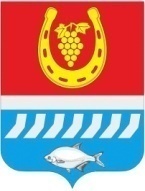 СОБРАНИЕ ДЕПУТАТОВ ЦИМЛЯНСКОГО РАЙОНАРЕШЕНИЕВ соответствии с Областным законом от 15.01.2001 № 125-ЗС «О порядке управления и распоряжения государственной собственностью Ростовской области», постановлением Правительства Ростовской области от 02.07.2012 № 552 «Об утверждении Порядка передачи имущества, приобретенного за счет средств областного бюджета, из государственной собственности Ростовской области в муниципальную собственность», письмом Министерства общего и профессионального образования Ростовской области от «О предоставлении документов для передачи школьных автобусов в муниципальную собственность», руководствуясь решением Собрания депутатов Цимлянского района от 12.12.2012 № 106 «Об утверждении «Положения о порядке управления и распоряжения объектами муниципальной собственности муниципального образования «Цимлянский район», Собрание депутатов Цимлянского районаРЕШИЛО:1. Утвердить перечень имущества, предлагаемого к передаче из государственной собственности Ростовской области в муниципальную собственность муниципального образования «Цимлянский район», согласно приложению.2. Отделу образования Администрации Цимлянского района:2.1. Подготовить необходимый для передачи указанного в приложении имущества пакет документов.2.2. Направить необходимый для передачи указанного в приложении имущества пакет документов в Министерство общего и профессионального образования Ростовской области.3. Настоящее решение вступает в силу с момента официального опубликования.4. Контроль за исполнением решения возложить на комиссию по бюджету, налогам и собственности Собрания депутатов Цимлянского района. Председатель Собрания депутатов – глава Цимлянского района                                                               Л.П. ПерфиловаПриложение к решению Собрания депутатов Цимлянского района от __.03.2021 №__Перечень имущества, предлагаемого к передаче из государственной собственностиРостовской области в муниципальную собственность муниципального образования «Цимлянский район»Председатель Собрания депутатов-глава Цимлянского района                                                                       Л.П. Перфилова. 03. 2021№ г.ЦимлянскОб утверждении перечня имущества, предлагаемого к передаче из государственной собственности Ростовской области в муниципальную собственность муниципального образования «Цимлянский район»Полное наименование организацииАдрес места нахождения организации, ИНН организацииНаименование имуществаАдрес места нахождения имуществаИндивидуализирующие характеристики имуществаМинистерство общего и профессионального образования Ростовской области344082, г. Ростов-на-Дону, пер. Доломановский, 31, ИНН 6164046502Автобус специальный для перевозки детей, VIN X1M4234NVL0001054_____марка, модель: ПАЗ 423470-04